กิจกรรมการประกวดรางวัลทั้ง ๓ ประเภทนำเสนอผลงานตามหัวข้อในแบบฟอร์มเสนอผลงานที่แนบ พร้อมไฟล์โปสเตอร์  
มีกำหนดการและรายละเอียดการส่งผลงาน ดังนี้      ขั้นตอนที่ ๑.                     แจ้งชื่อผลงาน ประเภทรางวัล และรายละเอียดผลงานที่จะส่งประกวด ตามหัวข้อในแบบฟอร์ม
ที่แนบ(สามารถ download แบบฟอร์มเสนอผลงานได้ที่ช่องทาง www.person.ku.ac.th        โครงการการฝึกอบรม      โครงการวันแห่งการแลกเปลี่ยนเรียนรู้ ครั้งที่ ๗) มาที่ sharing.kukm@gmail.com  เพื่อให้คณะกรรมการฯ พิจารณาเบื้องต้น ภายในวันที่ ๒๑ สิงหาคม ๒๕๖๓                     โดยคณะกรรมการจัดการความรู้ มก.จะพิจารณาผลงานที่ตรงตามเกณฑ์ในแต่ละประเภท
            และแจ้งยืนยันการผ่านเข้าประกวด ภายในวันที่ ๒๔ สิงหาคม ๒๕๖๒ ทาง www.person.ku.ac.th        โครงการ
            การฝึกอบรม      โครงการวันแห่งการแลกเปลี่ยนเรียนรู้ ครั้งที่ ๗)ขั้นตอนที่ ๒.		ผลงานที่ผ่านเข้ารอบ เข้าร่วม Workshop เตรียมความพร้อมการนำเสนอผลงาน และการสรุปองค์ความรู้เพื่อจัดเก็บในคลังความรู้ดิจิทัล วันที่ ๒๘ สิงหาคม ๒๕๖๓ (จะแจ้งสถานที่ให้ทราบอีกครั้ง)	
      ขั้นตอนที่ ๓.                   ส่งไฟล์ที่ใช้ในการนำเสนอผลงาน (ฉบับสมบูรณ์) และไฟล์โปสเตอร์ (ฉบับสมบูรณ์) 
มาที่ช่องทางที่กำหนด ภายในวันที่ ๑๑ กันยายน ๒๕๖๓ หากผลงานใดไม่ส่งตามกำหนดถือว่าสละสิทธิ์ในการส่งเข้าประกวด                            ขั้นตอนที่ ๔.                  ให้ส่วนงานมาจัดเตรียมนิทรรศการ ณ ห้องประชุมสุธรรม อารีกุล ในวันที่ ๑๕ กันยายน ๒๕๖๓ เวลา ๑๓.๐๐ – ๑๖.๓๐ น.         ขั้นตอนที่ ๕.                   นำเสนอผลงานบนเวที ในวันที่ ๑๖ กันยายน ๒๕๖๓ ณ ห้องประชุมสุธรรม อารีกุล 
เวลา ๐๘.๓๐ – ๑๖.๓๐ น.         ขั้นตอนที่ ๖.	         นำองค์ความรู้ของผลงานตนเอง เข้าคลังความรู้ดิจิทัล มก. ภายในวันที่ ๑๘ กันยายน ๒๕๖๓ 
เมื่อนำเข้าคลังความรู้แล้ว สามารถติดต่อรับเงินรางวัลการประกวดได้ที่ คุณธรฐิสา โทร.๐๘๘-๐๘๘๕๓๖๙แบบฟอร์มการเสนอผลงานเพื่อประกวดรางวัล
KU-KM Good Practice Awards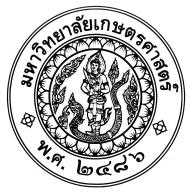 ***********************๑. ชื่อผลงาน _____________________________________________________________________๒. ชื่อส่วนงาน____________________________________________________________________๓. เป้าหมายและจุดประสงค์____________________________________________________________________________________________________________________________________________________________________________________________________________________________________________________________________________________________________________________________๔. การสนับสนุนจากผู้บังคับบัญชา____________________________________________________________________________________________________________________________________________________________________________________________________________________________________________________________________________________________________________________________๕. วิธีการ แนวทาง การบวนการดำเนินงานการจัดการความรู้ 
   (รายละเอียดคำอธิบาย รูปแบบ/โมเดลการจัดการความรู้ ที่แสดงให้เห็นถึงการดำเนินการต่อเนื่องเป็นวงจรอย่างน้อย ๒ รอบขึ้นไป และมีการเผยแพร่สู่ส่วนงานอื่น)
																																																				๖. รูปแบบหรือโมเดลที่ใช้ในการจัดการความรู้ของส่วนงาน๗.ผลการดำเนินการหรือการเปลี่ยนแปลงที่เกิดขึ้นจากการจัดการความรู้____________________________________________________________________________________________________________________________________________________________________________________________________________________________________________________________________________________________________________________________๘.ประโยชน์ที่ได้รับจากการจัดการความรู้ ต่อคน งาน ทรัพยากร และองค์กร
____________________________________________________________________________________________________________________________________________________________________________________________________________________________________________________________________________________________________________________________๙. แหล่งรวบรวมความรู้/ศูนย์กลางความรู้ของหน่วยงาน : URL:\\				ข้อมูลสถิติหรือตัวอย่างการนำความรู้ที่จัดเก็บไปใช้ประโยชน์๑๐. ปัญหา/อุปสรรค และแนวทางการแก้ไข (ถ้ามี)๑๑. รายละเอียดอื่น ๆ (ถ้ามี) เช่น วิสัยทัศน์ กลยุทธ์ ฯลฯ ที่เกี่ยวข้องกับการจัดการความรู้ของส่วนงานต่างๆ๑๒. ผู้นำเสนอผลงาน / ผู้ประสานงาน (กรุณาระบุ)ชื่อ สกุล __________________________________________________________________
เบอร์โทรศัพท์ที่ติดต่อได้________________________________________________________
E-mail (@ku.th)____________________________________________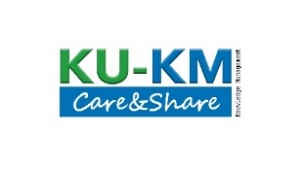 .แบบฟอร์มการเสนอผลงานเพื่อประกวดรางวัล
Knowledge Extension Awards ***********************๑. ชื่อส่วนงาน 
________________________________________________________________________________________________________________________________________________๒. ชื่อองค์ความรู้
________________________________________________________________________________________________________________________________________________๓. แหล่งองค์ความรู้เดิมที่นำมาพัฒนา ต่อยอด 
(จากการประกวดในโครงการวันแห่งการแลกเปลี่ยนเรียนรู้ครั้งที่ ๑ – ๖)
________________________________________________________________________________________________________________________________________________๔.การสนับสนุนจากผู้บังคับบัญชา
________________________________________________________________________________________________________________________________________________๕. Output และ Outcome ที่เกิดขึ้นจากการนำองค์ความรู้ไปใช้ในส่วนงาน________________________________________________________________________________________________________________________________________________
๖.การเผยแพร่องค์ความรู้
________________________________________________________________________________________________________________________________________________๗.การจัดเก็บองค์ความรู้
________________________________________________________________________________________________________________________________________________๘.แนวทางการพัฒนา ต่อยอดองค์ความรู้สู่นวัตกรรม
________________________________________________________________________________________________________________________________________________๙. รายละเอียดอื่น ๆ (ถ้ามี) เช่น วิสัยทัศน์ กลยุทธ์ ฯลฯ ที่เกี่ยวข้องกับการจัดการความรู้๑๐. ผู้นำเสนอผลงาน / ผู้ประสานงาน (กรุณาระบุ)ชื่อ สกุล __________________________________________________________________
เบอร์โทรศัพท์ที่ติดต่อได้________________________________________________________
E-mail (@ku.th)____________________________________________.แบบฟอร์มการเสนอผลงานเพื่อประกวดรางวัล
Innovation Awards ***********************๑. ชื่อส่วนงาน 
________________________________________________________________________________________________________________________________________________๒. ชื่อนวัตกรรม
________________________________________________________________________________________________________________________________________________๓. รูปแบบนวัตกรรม
________________________________________________________________________________________________________________________________________________๔.การสนับสนุนจากผู้บังคับบัญชา
________________________________________________________________________________________________________________________________________________๕. Output และ Outcome ที่เกิดขึ้นจากการนำนวัตกรรมไปใช้________________________________________________________________________________________________________________________________________________๖.การเผยแพร่นวัตกรรม
________________________________________________________________________________________________________________________________________________๗. ผลการประเมินความสำเร็จของนวัตกรรม
________________________________________________________________________________________________________________________________________________๘. รายละเอียดอื่น ๆ (ถ้ามี) เช่น วิสัยทัศน์ กลยุทธ์ ฯลฯ ที่เกี่ยวข้องกับการจัดการความรู้
________________________________________________________________________________________________________________________________________________๙. ผู้นำเสนอผลงาน / ผู้ประสานงาน (กรุณาระบุ)ชื่อ สกุล __________________________________________________________________
เบอร์โทรศัพท์ที่ติดต่อได้________________________________________________________
E-mail (@ku.th)____________________________________________เอกสารแนบที่ ๔                บุคลากรมหาวิทยาลัยเกษตรศาสตร์ ที่เข้าร่วมรับชมการประกวด สามารถรับชมได้ทางห้องประชุมออนไลน์ โดยสามารถติดตามเลขที่ห้องประชุม หรือลิ้งค์การเข้าห้องประชุมได้ที่ www.person.ku.ac.th        โครงการการฝึกอบรม      โครงการวันแห่งการแลกเปลี่ยนเรียนรู้ ครั้งที่ ๗ ในวันที่ ๑๖ กันยายน ๒๕๖๓ 
โดยผู้เข้าร่วมโครงการ ๑๐๐ รายชื่อแรก กองการเจ้าหน้าที่จะติดต่อให้รับของที่ระลึกภายหลังจบงานเอกสารแนบที่ ๕ 	กรณีผลงานเป็นการปรับปรุงกระบวนงาน และไม่ได้เกิดการทำซ้ำครบวงจร ๒ รอบขึ้นไป ขอให้ส่วนงานพิจารณาส่งประกวดในโครงการรางวัลคุณภาพมหาวิทยาลัยเกษตรศาสตร์ ครั้งที่ ๑๔ ประจำปี ๒๕๖๓ ซึ่งสำนักงานประกันคุณภาพจะแจ้งรายละเอียดให้ทราบอีกครั้ง  ปัญหา/อุปสรรคแนวทางการแก้ไขผู้รับผิดชอบ